29.06.21
Recognising notes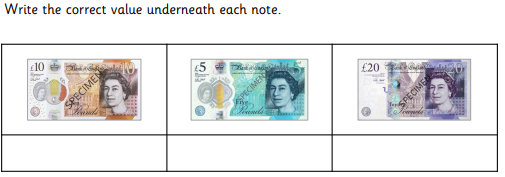 1) 2)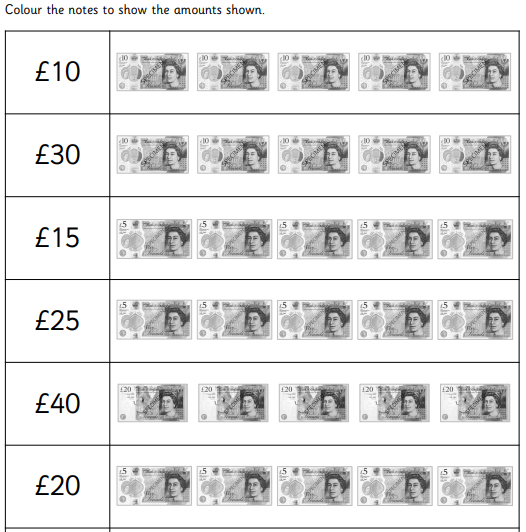 3) Match the amount of money with the coin or note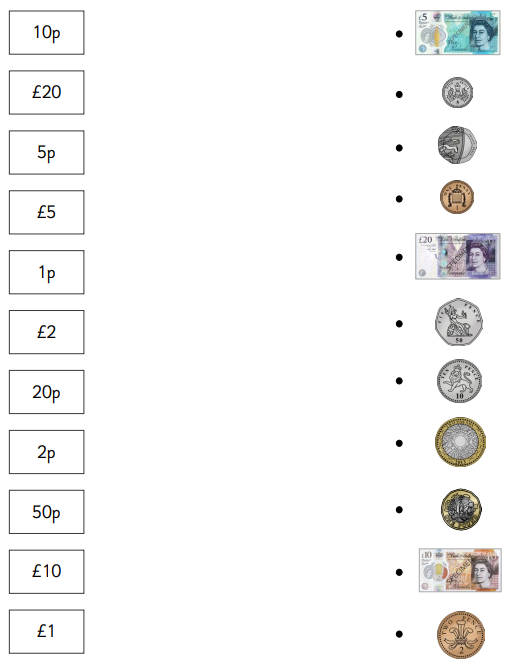 